МОСКОВСКИЙ ГОСУДАРСТВЕННЫЙ ИНСТИТУТМЕЖДУНАРОДНЫХ ОТНОШЕНИЙ (УНИВЕРСИТЕТ) МИД РОССИИКафедра языков стран Ближнего и Среднего Востока_____________________________________________________________________________Актуальные проблемы арабской филологииII-я ВСЕРОССИЙСКАЯ НАУЧНО-ПРАКТИЧЕСКАЯ КОНФЕРЕНЦИЯимени Х.К. Баранова 15 октября 2020 г.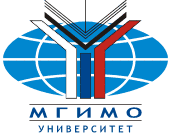 Москва - 2020Программа конференцииЧетверг, 15 октября 2020 г.Пленарное заседание (Zoom: идентификатор - 5832736090; пароль - 821020)16.00-17.00Вступительное слово начальника Управления языковой подготовки и Болонского процесса МГИМО, профессора кафедры немецкого языка МГИМО С.В. Евтеева. Выступление заведующего кафедрой языков стран Ближнего и Среднего Востока МГИМО канд. филол. наук, доцента А.В. ШтановаОбучение в формате онлайн: опыт кафедры языков стран Ближнего и Среднего Востока МГИМО МИД РоссииДоклады (15 минут): 1. Лебедев Владимир Васильевичкандидат филологических наук, доцент, Институт стран Азии и Африки МГУ им. М.В. ЛомоносоваАрабская языковая система, арабская языковедческая традиция и обучение арабскому языку как иностранному2. Фомина Зинаида Евгеньевнадоктор филологических наук, член-корреспондент РАЕН РФ, почетный работник высшего профессионального образования РФ, профессорАрабский Восток в мировосприятии европейских мыслителей 19-го века: Й. Г. Гердера, Й. фон Хаммера-Пургшталя, Й. В. фон Гете и др.3. Мамедов Насрулла Наибдоктор филологических наук, профессор, кафедра арабской филологии, Бакинский государственный университетНовизна Коранических конструкцийПерерыв 17.00-17.10Секция 1Грамматика арабского языка. Методика преподавания(Zoom: идентификатор - 5832736090; пароль - 821020)17.10-19.00Руководитель:Пантюхин Николай Янович, заместитель заведующего кафедрой языков стран Ближнего и Среднего Востока МГИМО МИД России (конт.тел.: +7 925 506 82 47)Выступают (10 минут):1. Абянова Асия Ряхимовнакандидат исторических наук, доцент кафедры восточных языков, Российский государственный гуманитарный университет (РГГУ)Современные инструменты электронного обучения в преподавании арабского языка2. Мамедшахов Рамазан Гамидович кандидат филологических наук, доцент, Национальный исследовательский университет «Высшая школа экономики» (Санкт-Петербург) Морфологические категории и семантические поля арабского глагола3. Пантюхин Николай Яновичзаместитель заведующего кафедрой, старший преподаватель, кафедра языков стран Ближнего и Среднего Востока МГИМО МИД РоссииАрабский юридический дискурс4. Попенков Олег Николаевичкандидат исторических наук, кафедра ближневосточных языков, Военный университет МО РФМетодика подготовки переводчиков-арабистов в Военном университете МО РФ5. Чупрыгин Андрей Владимировичстарший преподаватель, Школа востоковедения факультета мировой экономики и мировой политики НИУ ВШЭКлассический арабский язык для студентов светского ВУЗа - Коран и хадис - текст и контекст в преподавании арабского языка в высшей школе6. Шамраев Николай Александровичкандидат филологических наук, доцент, кафедра ближневосточных языков, Военный университет МО РФЛингвокультуроведческий подход при обучении арабскому языку для специальных целей7. Сивохо Марина Иосифовнакандидат филологических наук, доцент, кафедра русского языка, Военный институт (Инженерно-технический) Военной академии материально-технического обеспечения им. генерала армии А. В. ХрулеваЭкспресс-курс арабского языка для военных: методические аспекты8. Кононок Эжен Владимировнапреподаватель, Образовательное частное учреждение высшего образования Институт стран ВостокаАбстрактная каллиграфия в арабском языке как реализация современного статуса экфрасиса9. Курляндская Ольга Геннадиевна преподаватель, Военный университет МО РФПрименение метода сравнительно-сопоставительного языкового анализа в ходе преподавания арабского литературного языка10. Степанова Анастасия Владимировнапреподаватель, Национальный исследовательский университет «Высшая школа экономики», Санкт-ПетербургМарокканский диалект (практика преподавания и вопросы структуризации учебных пособий)11. Онищук Мария Николаевнапреподаватель, кафедра языков стран Ближнего и Среднего Востока МГИМО МИД РоссииФормирование мотивационной составляющей изучения арабского языка на начальном этапеСекция 2Лексикология арабского языка. Литература. Перевод. Социолингвистика. лингвокультурология(Zoom: идентификатор - 8463173019; пароль - 361680)17.10-19.00Руководитель:Кухарева Елена Владимировна, доцент кафедры языков стран Ближнего и Среднего Востока МГИМО МИД России, кандидат филологических наук, доцент (конт.тел.: +7 915 490 11 37)Выступают:1. Билык Ирина Евгеньевнакандидат филологических наук, доцент, Российский государственный гуманитарный университет (РГГУ)О социально-политическом концепте мифологизма в арабских литературах XX в.2. Ковыршина Наталья Борисовнакандидат филологических наук, доцент, Московская международная академия, Институт практического востоковеденияЯзыковая ситуация в Иордании как компонент коммуникативной среды3. Крылов Алексей Александровичкандидат филологических наук, доцент, кафедра ближневосточных языков, Военный университет Министерства обороны РФКоммуникативные роли арабской и русской языковых личностей4. Крылов Александр Юльевичкандидат филологических наук, доцент, Образовательное частное учреждение высшего образования Институт стран ВостокаПереводческие трансформации в переводах арабско-русских текстовых структур5. Кухарева Елена Владимировнакандидат филологических наук, доцент, кафедра языков стран Ближнего и Среднего Востока МГИМО МИД РоссииАрабская фразеология и паремиология – важный элемент литературной и социальной жизни арабского общества6. Меликян Ара Андраниковичкандидат экономических наук, торговый представитель Российской Федерации в ОАЭДифференциация арабских синонимов как метод расширения словарного запаса и их генезис (для русскоязычных обучающихся)7. Мокрушина Амалия Анатольевнакандидат филологических наук, доцент, Восточный факультет, Санкт-Петербургский государственный университет (СПбГУ)Роман-антиутопия палестинского писателя Ибрагима Насраллы глазами критиков8. Тюрева Людмила Семеновнастарший преподаватель, заслуженный профессор МГЛУСпособы образования неологизмов в современном арабском литературном языке9. Успенская Нина Алексеевнакандидат филологических наук, доцент, кафедра языков стран Ближнего и Среднего Востока МГИМО МИД РоссииОтражение исламской культуры в русской литературе10. Чупрыгина Лариса Альбертовнастарший преподаватель, Школа востоковедения факультета мировой экономики и мировой политики НИУ ВШЭО «трудностях перевода» классических текстов: на примере «Введения» к «Книге Сибавейхи»Секция 3Арабский язык и языки мира(Zoom: идентификатор - 3410834421; пароль - 808531)17.10-18.30Руководитель:Штанов Андрей Владимирович, заведующий кафедрой языков стран Ближнего и Среднего Востока МГИМО МИД России, кандидат филологических наук, доцент (конт.тел.: +7 916 656 87 16)Выступают:1. Гладкова Елена Львовнакандидат филологических наук, доцент, заведующая кафедрой индоиранских и африканских языков МГИМО МИД РоссииАрабизмы в общественно-политическом дискурсе современного персидского языка2. Гаджиева Анар Ахметбековнакандидат филологических наук, доцент, Военный университет Министерства обороны РФ, МГИМО МИД РоссииЛексические особенности “Русско-киргизского (казахского) и киргизско (казахско)-русского словаря” Ишъ-Мухаммеда Букина (Ташкент, 1883)3. Клычева Мая Мередовнакандидат философских наук, доцент, Военный университет Министерства обороны РФПроблемы правописания арабских лексических заимствований в туркменском языке4. Костенко Юрий Ильичкандидат исторических наук, доцент, кафедра языков стран Ближнего и Среднего Востока МГИМО МИД РоссииЛексико-семантические особенности функционирования арабских заимствований в современном языке иврит5. Костюхин Александр Александровичкандидат исторических наук, доцент, кафедра языков стран Ближнего и Среднего Востока МГИМО МИД РоссииСемантические процессы функционирования арабизмов в военном дискурсе турецкого языка6. Хана Яфиа Юсиф Джамилькандидат филологических наук, доцент, Восточный факультет, Санкт-Петербургский государственный университет (СПбГУ)Англоязычные заимствования в иракском диалекте7. Штанов Андрей Владимировичкандидат филологических наук, доцент, заведующий кафедрой языков стран Ближнего и Среднего Востока МГИМО МИД РоссииОсобенности функционирования арабизмов в юридическом дискурсе турецкого языка8. Антонова Наталья Геннадьевнапреподаватель, кафедра языков стран Ближнего и Среднего Востока МГИМО МИД РоссииАрабское влияние на испанский язык: история и примеры заимствований